Уважаемые наши мамы и папы!Каждый из вас знает, что дети очень любят играть. Ваши непоседы готовы играть с утра до позднего вечера! Но не всегда вы готовы уделить своему ребенку должного внимания и свободного времени. А ведь игра очень важный компонент в жизни ребенка! В ней малыш удовлетворяет свою потребность быть, как взрослые, свободно выражать свои желания, воплощать фантазии, общаться со сверстниками. Приглашаем вас вспомнить свое детство и отправиться вместе с вашими детьми в волшебный мир сказочных приключений! Удачи вам!Предлагаем вам сюжетно-ролевую игру, в которую вы можете поиграть со своими детьми.Сюжетно – ролевая игра «Школа» 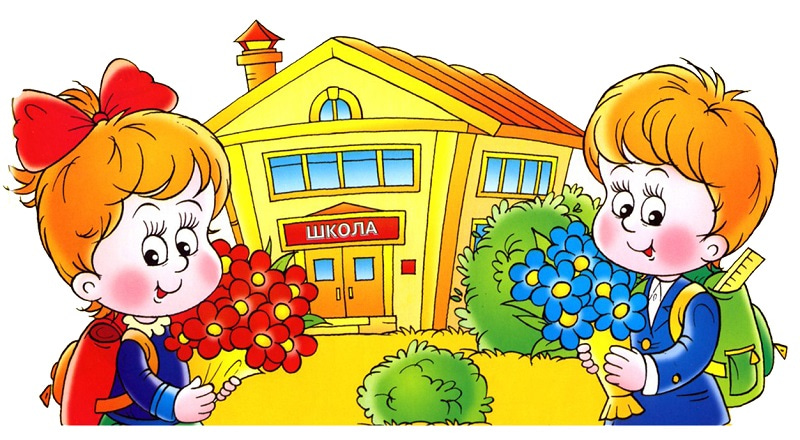 Предварительная работа: Беседа с детьми о школе.Рассматривание картин о школе. Беседа о школьных принадлежностях с использованием иллюстрированного материала.Дидактическая игра «Собери портфель»Заучивание стихотворений А. Александровой «В школу», В. Берестов «Считалочка».Чтение детям произведений С. Маршака «Первое сентября», Алексина «Первый день», В. Воронковой «Подружки идут в школу», Э. Мошковской «Мы играем в школу».Разучить песню «Чему учат в школе».Рисование «Наша школа».ИКТ-технологии: познавательные видеофильмы, презентации, мультфильмы, дидактические игры Ручной труд: сделать маленькие тетради, книжки, учительский журнал для игры «в школу», приготовить тряпочки и мел. Изготовление атрибутов к игре (портфели, тетради, книжки-малышки, расписание).Загадки о школе, школьных принадлежностях. Игровые роли. Учитель, ученики.Материал:4 слоговых домика.столы, как парты в школе. На них лежат геометрические фигуры, палочки, счетный материал.Доска, мел, мокрая тряпочка. Звонок.На столе учителя: Журнал, кошелек с деньгами, задания на листах на каждого ребенка, ребус на слово ЭХО, карточка с задачами, загадкой, очки, ручка, картинки козленка, ягненка, козы с козлятами, овцы с ягнятами, листы белой бумаги, стаканы под воду, подставки, тряпочки.Буфет: Вывеска «Буфет», ветрина, ценники, деньги на сдачу, столы, угощения, два фартука, два колпака.Родитель: -«А знаете ли ты, чем отличается детский сад от школы? Я буду называть, что есть в детском саду, а ты будешь называть,  что есть вместо этого в школе».Детский сад – школа. Заведующая – директор. Методист – завуч. Воспитатель – учитель. Дошкольники – школьники. Группы – классы. Столы – парты. Занятия – уроки. Игрушки – портфель. Спят – не спят. Играют – учатся. Приносят еду – ходят сами в буфет (столовую). Не ставят оценки – ставят оценки. Нет звонка – есть звонок.Родитель: «Для чего в школе используют звонок?»Дети: «Это сигнал начала и конца урока».Родитель: «Ты много знаешь о школе. Я приглашаю поиграть в игру «Школа».Родитель: «Утром взрослые собираются на работу, дети в школу. Уроки в школе длятся долго. Родители дают детям деньги, для того, чтобы они смогли что-то купить в буфете./дать детям монеты 16 рублей: 1-5-10/.- Положите деньги себе в карман. Вместо портфеля можно взять папку. Она похожа на портфель и в ней есть все необходимое для ученика. Утром в школу мы идем – раз – два, раз – два.На урок зовет звонок: раз – два, раз – два.Учитель спросит – надо встать;Когда он сесть позволит – сядь.Ответить хочешь – не шуми,Только руку подними.Звенит звонок на урок, учитель выходит за дверь, дети садятся за парты. Входит учитель с журналом в руках. Дети встают.Учитель: «Здравствуйте, ребята!»Дети: «Здравствуйте!»Учитель: «Садитесь, пожалуйста!»1.	Урок математикиУчитель: «Какое сегодня число?»/дети называют, учитель записывает на доске/-Достаньте из портфеля цветные карандаши, они нам будут нужны./дети достают цветные карандаши/.  «Первое задание».-Я знаю, что вы любите составлять и решать задачи. Слушайте внимательно.Решать задачи можете в уме, с помощью пальцев, счетного материала.1.Маша сорвала в подарок маме две розы; подумала и сорвала ещё одну. Сколько роз Маша подарила маме?        /ответы детей, запись на доске 2+1=3/2.Пять щенят в футбол играли.Одного домой позвали.Он в окно глядит, считает:Сколько их теперь играет?      /ответы детей, запись на доске 5-1=4/3.Шесть ежат в лесу гуляли,Землянику собирали.А один улегся спать.Сколько их гуляет?      /ответы детей, запись на доске 6-1=5/4.Что хромаешь ты, жучок?Ранил ножку о сучок,А прежде на своих шестиОчень быстро мог ползти.Сколько здоровых ножек у жучка?       /ответы детей, запись на доске 6-1=5/Учитель: «Молодцы, задачи решили. Кто составил свою задачу?»/ребенок составляет свою задачу,  рассказывает  у доски /.Учитель: «Второе задание». Сгруппируйте геометрические фигуры по форме (цвету, размеру). / ребенок выполняет задание учителя/Учитель: «Третье задание». / лист с заданием/«На листе изображены буквы и цифры. Все буквы нужно обвести любым цветным карандашом в квадрат, а цифры – в кружок.Что ты будешь делать? /повторяет задание учителя/./дети выполняют задание/.Звенит звонок. Урок закончен. Учитель: «Урок закончен. Положите свои карандаши в портфель. Перемена. Дежурные уберут все со столов, приготовят доску к следующему уроку.- Поиграем на перемене в подвижную игру «Морская фигура»./Игра в подвижную игру «Морская фигура/.Звенит звонок на урок.2 урок русского языкаУчитель: «Загадаю вам загадку»«Ушей нет, а слышит.Рта нет, а кричит.Ума нет, а все языки знает».  (Эхо).- Отгадку вы найдете, если разгадаете ребус./дети отгадывают ребус, учитель помогает при необходимости/Учитель: «С какого звука начинается слово – Эхо? (Э).Это гласный или согласный звук и почему?Дети: «Гласный, потому, что он поется».Учитель: «Чтобы научиться читать, нужно сначала научиться внимательно слушать и различать звуки.- Поиграем в игру «Поймай песенку» -Ловите звук «Э» хлопками в ладоши.(а, у, и, э, и, у, э, и, э….)- «А, вы знаете удивительное свойство эха – повторять последние звук в словах»./показывает картинки козленка и ягненка/- « Однажды козленок и ягненок гуляли в лесу и повстречали эхо. Слышат его, а видеть – не видят. Козленок кричит: «Мэ-Мэ-Мэ-Мэ», а эхо отвечает… (дети: «Э-Э-Э-Э»).Ягненок кричит: «Бэ-Бэ-Бэ-Бэ», а эхо отвечает…(дети: «Э-Э-Э-Э»).- Как кричал козленок (ягненок).  Как отвечало эхо?- Чьи это малыши: козленок и ягненок?Дети: «Это малыши козы и овцы».Учитель: «Каким, одним словом их можно назвать?/учитель показывает картинки козы с козлятами и овцы с ягнятами/Дети: «Животные».Учитель: «Давайте, все вместе определим и прохлопаем, сколько слогов в слове КОЗ-ЛЁ-НОК.  ЯГ-НЁ-НОК.  КО-ЗА. ОВ-ЦА./дети определяют, прохлопывают /Игра «Найди свой домик»Учитель: «Найдите глазами слоговые домики. Поиграем в игру. Сколько слогов в имени, столько знаков в домике».- Раз, два, три – иди свой домик ищи!/ребенок ищет свой домик, встает около него, затем проговаривает и прохлопывает свое имя/Звенит звонок .Урок закончен. Большая перемена.Учитель: «Сейчас большая перемена. Кушать хотите? Доставайте деньги и идем все в буфет»./все идут в «буфет». Дети встают в очередь и покупают что хотят на свои деньги, ведут диалог с буфетчицей/.Звенит звонок на урок.3 урок рисованияУчитель дает задание: « Дотроньтесь правой рукой до левого уха, а левой рукой до носа. Хлопните и поменяйте положение рук».- «Сейчас урок рисования. Спроси себя: «Чем я буду заниматься в школе?». Это и будет темой рисования. - Подумайте чем будешь рисовать(карандашами, фломастерами, красками) и приготовьте себе все необходимое для рисования./дети готовятся и рисуют/Чем ты будешь заниматься в школе?Звенит звонок. Урок закончен.Учитель: « Вот и закончились сегодня уроки в школе. Сегодня я ставлю в журнал пятерки. Думаю в школе ты будешь учиться только на 4 и 5»Играйте со своими детьми, развивайте их в игре и в ответ получите улыбку своего любимого малыша.Желаем удачи!